Komunikat Organizacyjny Powiatowe Igrzyska Młodzieży Szkolnej AEROBIC - ZAWODY GRUP TANECZNYCH „CHEERLEADERS”Wiśniowa 9.12.2019r.Termin: 9.12.2019r. godz. 1000 	Miejsce : Hala przy Szkole Podstawowej w WiśniowejSędzia główny : Małgorzata Trzcińska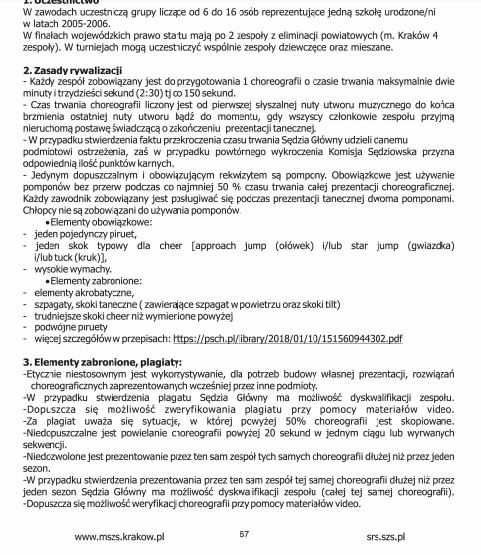 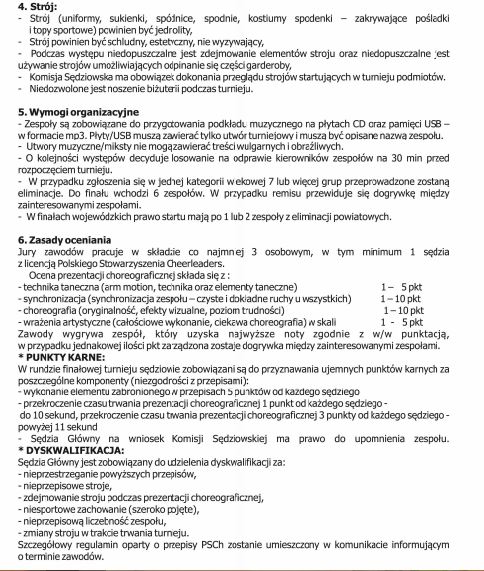 